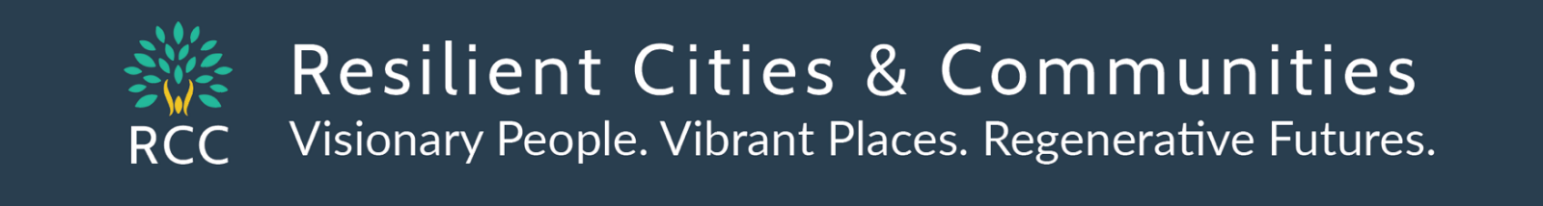 Resource Package – RCC Climate Action Conference October 6, 2022Keynote Video - Regional Indicators Initiative Summary – MN Cities Progress in Reducing Greenhouse Gas Emissions & Emerging OpportunitiesBecky Alexander, Senior ResearcherRegional Indicators Initiative/LHB612.752.6933 becky.alexander@lhbcorp.com Presentation Highlights:Efficient Buildings Transportation Energy Zero Waste Resources from RCC Topic Sessions - https://rccmn.co/the-network/topic-teams/ Buildings Topic Session https://rccmn.co/buildings/ Energy Topic Session https://rccmn.co/energy/   Green Jobs Topic Session https://rccmn.co/green-jobs/ Resilience Topic Session https://rccmn.co/resilience/   Transportation Topic Session https://rccmn.co/transportation/  Zero Waste Topic Session https://rccmn.co/zero-waste/ Resources from RCC County Cluster Sessions https://rccmn.co/county-clusters/ Anoka, Dakota, Hennepin, Ramsey, Washington, SE MN, NE MN  Regional Indicator Initiative Tools and Resources https://www.regionalindicatorsmn.com/resources In addition to providing city-wide data, the Regional Indicators Initiative offers tools and resources to assist local government elected officials, staff, and community members in climate planning and action.Climate and Energy Planning ResourcesA wedge diagram tool for energy and greenhouse gas reduction planning with an associated menu of feasible city actionsA brief guide on how to incorporate energy and/or climate resilience in a city's request for proposalsAn energy planning guide and workbook for use in comprehensive planning and/or energy planning effortsAn example analysis of energy existing conditions documenting a city’s energy use profile and available energy resourcesExample local government energy goalsA solar energy calculator to assist in setting solar energy development goalsClimate and Energy Planning Webinars"Regional Indicators Initiative: Data and Tools for Community Climate Action" (September 2022): Recording and Slides"Tools for Local Government Energy Champions" (October 2017): Recording and SlidesClimate and Energy Planning StoriesThe Minnesota Sustainability Index - an overview of governmental units in Minnesota that have analyses, goals, and/or plans related to climate, energy, and equityNew Resources available to support your city to achieve its climate action goals on timeMN GreenStep Cities Gold Leaf Program (Coming Soon)An expansion for the Minnesota GreenStep Cities and Tribal Nations programs to challenge, assist, and recognize local climate action (Kristin Mroz, GreenStep Cities Coordinator, MPCA, kristin.mroz-risse@state.mn.us, (651) 757-2793)Met Council Climate Action Scenario Planning Tool (Coming in early 2023)New Scenario Planning Tool to support cities to plan and prioritize actions to cut GHGs (Mauricio Leon, Met Council Indicators, Mauricio.Leon@metc.state.mn.us)Partners in EnergyDeadline for Signing Up to Participate – January 15 and July 15Partners in Energy is a program from Xcel Energy that supports the communities we serve by helping them develop and implement these energy plans. Each community has its own unique energy needs and priorities, and Partners in Energy services are tailored to complement each community’s vision. Partners in Energy is for cities included in the Xcel Energy Service Territory Application Form(Contact Tami Gunderzik Tami.Gunderzik@xcelenergy.com or Deirdre Coleman dcoleman@mncee.org https://mn.my.xcelenergy.com/s/partner-resources/municipalities/partners-in-energy )Efficient Buildings CollaborativeOpen for participation by cities state-wide supporting cities to adopt and implement commercial energy benchmarking policies and sustainable building policiesThe Efficient Buildings Collaborative brings together the county, cities and buildings owners to do energy benchmarking. Energy benchmarking is the process of monitoring and reporting the energy use of a building. It allows comparison of buildings’ energy use to similar buildings or buildings’ past performance.Cities can get help from Hennepin County adopting an energy benchmarking ordinance. They can also get help developing and implementing the program.https://www.hennepin.us/your-government/projects-initiatives/efficient-buildings-collaborative (Leah Hiniker Sustainability manager 612-543-1219 leah.hiniker@hennepin.us)Resources from RCC Topic Sessions - https://rccmn.co/the-network/topic-teams/ Buildings Topic Session https://rccmn.co/buildings/Facilitator - Kristin Mroz, GreenStep Cities Coordinator, (651) 757-2793 kristin.mroz-risse@state.mn.usBuildings Background SlidesBuildings High Impact ActionsResource staff Katie Jones, Community Program and Policy Manager, CEE 612-741-0596 kjones@mncee.org  Leah Hiniker, Energy Manager, 612 543-1219 leah.hiniker@co.hennepin.mn.us Update on Hennepin Co Efficient Buildings Collaborative and how cities can get involved  Luke Hollenkamp, Mpls Sustainability office 612-673-2349 luke.hollenkamp@minneapolismn.gov Minneapolis policies & funding, benchmarking, TISH, SBP, Green Cost Share https://www2.minneapolismn.gov/sustainability/ Kurt Schultz, City of St. Paul, PED, 651 266-6590 kurt.schultz@ci.stpaul.mn.usSt. Paul Sustainable Building Policies, benchmarking, large sites, TISH https://www.stpaul.gov/sustainable-building-ordinance    RCC Buildings Topic Team LeaderKevin Brauer, 612 868-0365 kevin@homeperformancestrategies.netNext Meeting            RCC Buildings Topic Team - Thurs Nov 17 - Noon to 1pm on Zoom Networked Geothermal Webinar Recording  Networked geothermal for heating and cooling has been making waves recently among clean energy advocates, researchers, and utilities as the “next big thing” in the energy transition. On September 21, the Energy We Can’t Afford Coalition and special guests from Minnesota to Massachusetts to dug into this new technology.Given its potential for support across a wide range of stakeholders, geothermal microgrids and district systems could play a key role in de-carbonization of cold climates and provide an opportunity for larger scale implementation of geothermal by utilities. And the good news is that geothermal systems are already up and running right here in Minnesota! https://fresh-energy.org/event/how-networked-geothermal-can-help-get-minnesota-off-fossil-gas 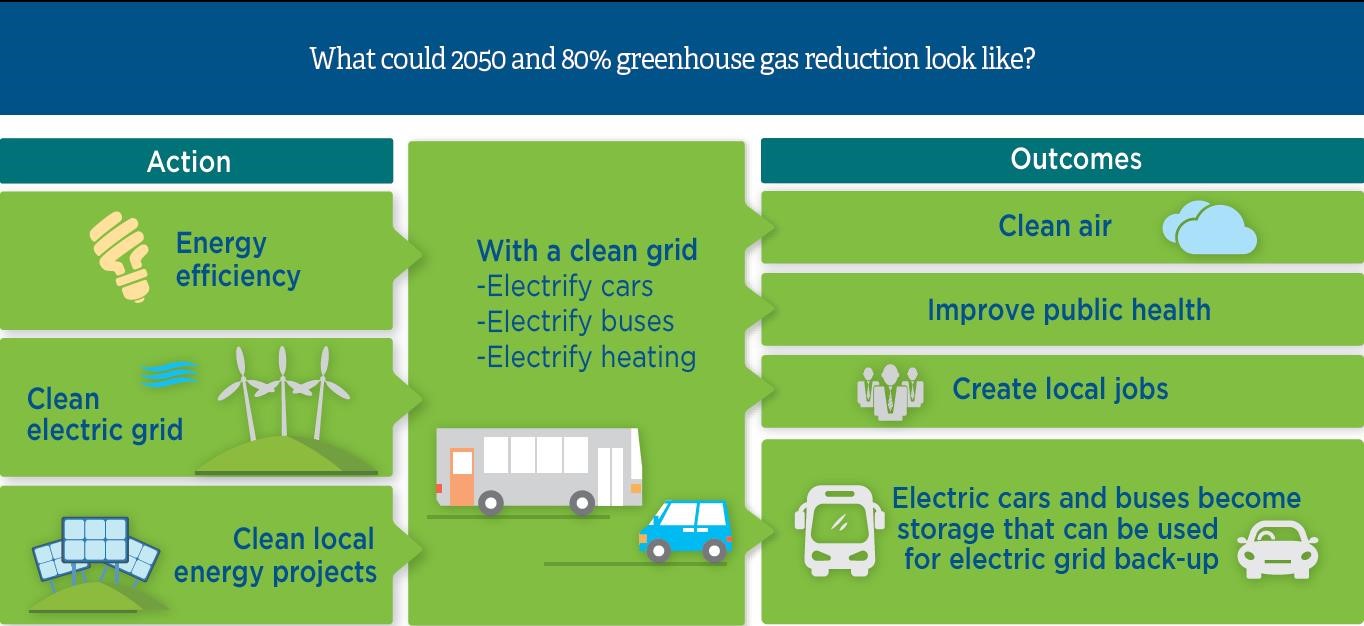 Transportation Topic Session https://rccmn.co/transportation/ Facilitator - Frank Douma, Humphrey School 651-690-4344 douma002@umn.eduTransportation RII Background Slides Transportation High Impact ActionsResource staffKC Atkins, Hennepin Co Public Works. 612-596-0354 kc.atkins@hennepin.us - Update on Hennepin County’s initiative to reduce vehicles miles traveled https://www.hennepin.us/-/media/hennepinus/business/work-with-hennepin-county/transportation-planning/comp-plan-2040-2-transportation.pdf Gina Mitteco Dakota Co Multi-Modal Transportation Manager 952 891-7114 gina.mitteco@co.dakota.mn.us - How Dakota Co is partnering with cities on the Robert Street BRT and bike/ped trail connections https://www.co.dakota.mn.us/Transportation/Transit/RobertStreet/Pages/default.aspx Abdullahi Abdulle MN DOT Transportation Equity (612) 607-4971 Abdullahi.abdulle@state.mn.us- MNDOTs Transportation Equity Initiatives www.dot.state.mn.us/planning/program/advancing-transportation-equity/ Anna Johnson Policy & Public Affairs Fresh Energy 651 294 7145  Johnson@fresh-energy.orgUpdate on Federal IIJA grants & IRA tax credits & relevance for EVs and more flexible transportation spending https://fresh-energy.org/game-changing-policies-in-the-inflation-reduction-act Mauricio Leon, Met Council Indicators Mauricio.Leon@metc.state.mn.us Update on the new Scenario Planning Tool to support cities to prioritize actions to cut GHGs https://rccmn.co/wp-content/uploads/2022/08/MetCouncil_ClimateActionPlanningTool_Covered_Strategies.pdf Peter Lindstrom CERTS, Met Council (651) 324-4831 plindstr@umn.edu How Met Council is coordinating with cities on VMT reduction, BRT and transit electrification https://metrocouncil.org/Transportation/Projects/Transit-Projects.aspx Connie Bernardy Active Living Ramsey Communities 651-748-2500 Connie.Bernardy@co.ramsey.mn.usRamsey Co Public Works & Parks are partnering w cities in 3 to 4 conversations & bike/ped connections https://www.ramseycounty.us/residents/roads-transportation/future-road-projects/transportation-improvement-program RCC Transportation Topic Team Leaders - convening our next RCC Buildings Topic Team Zoom Call Jim Erkel, (651) 353-5935 cjerkel@comcast.net  Phil Muessig 612 437-8415 pmuessig@yahoo.com Next Meeting     RCC Transportation Topic Team - Thurs Nov 10 Noon to 1pm on Zoom New Report: Estimating the Greenhouse Gas Impact of Federal Infrastructure Investments in the IIJA James Bradbury, Georgetown Climate Center, james.bradbury@georgetown.edu 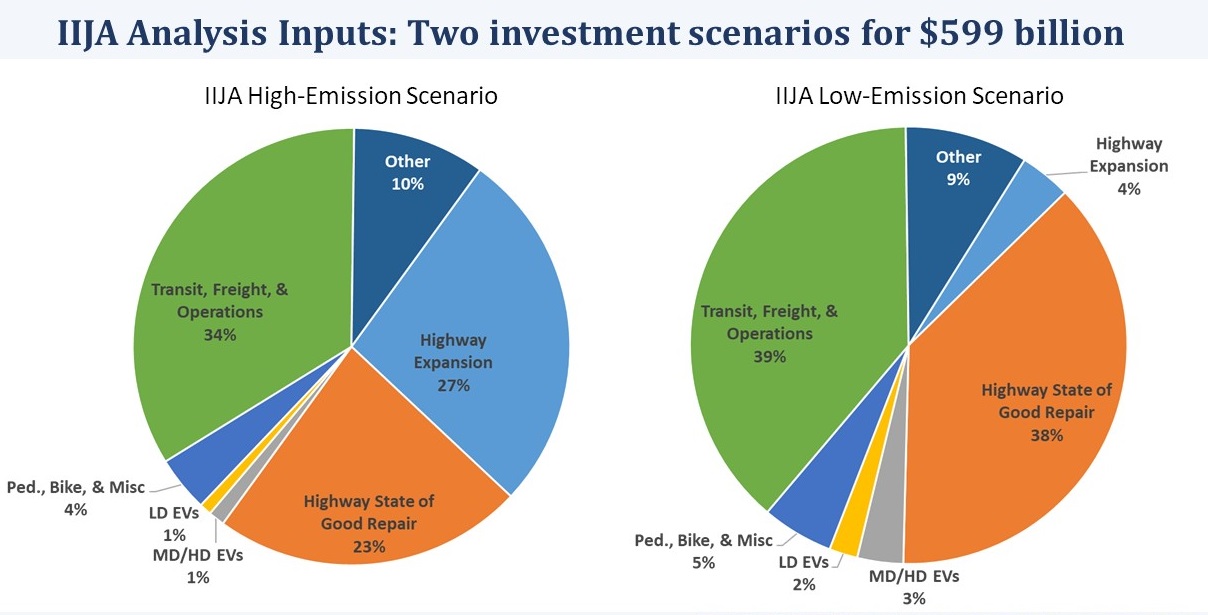 Energy Topic Session  https://rccmn.co/energy/ Energy RII Background SlidesEnergy High Impact ActionsFacilitator - Leo Ndiaye, RCC Board Chair, 612 203—1952,  leondiaye200@gmail.comResource staffStacy Miller, City of Minneapolis Sustainability, 612 673-3110 stacy.miller@minneapolismn.gov Peter Lindstrom CERTS (651) 324-4831 plindstr@umn.eduGreen Jobs Topic Session  https://rccmn.co/green-jobs/ Green Jobs High Impact City ActionsFacilitator - Michael Krause, 612) 229-7702 michaelkrause61@yahoo.comResource staff Sarah Northrup, CEE Workforce Program Manager 612-335-5879 snorthrup@mncee.org Emilia Gonzalez Avalos, Unidos emilia@unidos-mn.orgRobert Blake, Executive Director, Native Sun 612-669-1165 robertblake22@gmail.com (Governor’s Workforce Dev. Board)Elena Foshay, Director of Workforce Development for the City of Duluth. elenafoshay@gmail.comMetro Blooms (651) 699-2426 info@metroblooms.org metroblooms.org/landcare-services/#sustainable-landcare-training-academy Scott D. Cole CEO / Co-founder, Collectivity 651-276-5775 scott.cole@collectivity.coopMinneapolis - Marie Larson - Industry Relations Training Manager 612.673.5292 marie.larson@minneapolismn.govSt. Paul - Russ Stark Chief Resilience Officer 651 266-8511 Russ.stark@ci.stpaul.mn.us  Resilience Topic Session https://rccmn.co/resilience/  Resilience High Impact ActionsResilience Jam BoardHennepin County Natural Resources Plan Update Facilitator - Laura Milberg, MPCA (651) 757-2568 laura.millberg@state.mn.us Resource staff John Evans Hennepin Co E & E Assistant Director (612) 348-4046 john.evans@hennepin.usNatural Resources Plan Update and how to get involved https://www.hennepin.us/natural-resources-plan Matt Metzger, P.E. Barr Engineering 952-832-2830 mmetzger@barr.comSharing examples of how Barr is supporting cities to develop climate resiliency and green infrastructure https://www.barr.com/Insights/Insights-Article/ArtMID/1344/ArticleID/386/Establishing-climate-change-adaptation-strategies Eric Wojchik, Met Council Eric.Wojchik@metc.state.mn.us - climate vulnerability assessment tools https://metrocouncil.org/Communities/Planning/Local-Planning-Assistance/CVA.aspx   and growing shade tool https://metrocouncil.org/News-Events/Communities/Newsletters/Growing-Shade-tool-2022.aspx Zero Waste Topic Session https://rccmn.co/zero-waste/ Zero Waste RII Background Slides Zero Waste High Impact ActionsFacilitator - Lucy Mullany, Director of Policy & Advocacy. 612 669-2783 LucyM@eurekarecycling.org  Resource staffBen Knudson, Hennepin County Energy and Environment 612 596-1176 Ben.Knudson@hennepin.us - Update on Hennepin Co Zero Waste Plan Update https://www.hennepin.us/climate-action/what-hennepin-is-doing/zero-waste-plan Kellie Kish, City of Minneapolis Recycling Coordinator 612-673-3536. Kellie.Kish@minneapolismn.gov - Update on Minneapolis Zero Waste Plan https://www.minneapolismn.gov/government/programs-initiatives/zero-waste/ Zero Waste Opportunities$139,000 available for waste reduction and reuse grants The Minnesota Pollution Control Agency (MPCA) is offering Environmental Assistance (EA) grants for projects working to expand waste reduction and reuse, rental, and repair efforts around the state.  Applications are due no later than 4 p.m. on Thursday, November 17, 2022. https://www.pca.state.mn.us/business-with-us/grants-and-loans Extended Producer Responsibility LegislationThe Partnership on Waste and Energy, a collaborative effort of Hennepin, Ramsey, & Washington counties, is collaborating with the Product Stewardship Institute https://www.productstewardship.us/  https://recyclingandenergy.org/partnership-epr-for-packaging/  Update on Federal Funding Opportunities https://rccmn.co/expanding-funding/ Federal Funding Opportunities for Local Decarbonizationhttps://cityrenewables.org/ffold/ Navigating federal funding for local climate action and making strategic decisions on how to best pursue opportunities can be overwhelming and challenging. This tool helps local governments prioritize and leverage existing federal funding to advance system-wide energy transition goals—from block grants and technical assistance to competitive grants and loans. Use the filters below to filter available funding sources automatically and focus on the funding sources relevant to your project, goals, and community.Resource People Daniel Lightfoot, League of Minnesota Cities IGR Representative & Federal Relations Manager, (651) 281-1295  gro.cml@toofthgild Anna Johnson Fresh Energy, Senior Policy & Public Affairs Assoc, 651 294-7145, Johnson@fresh-energy.org MNDOT Funding opportunities landing page State Aid for Local Transportation Upcoming Notice of Funding Opportunity Announcements in 2022 US Department of Transportation USDOT Navigator  Competitive grant programs local governments can apply to directly Landing page for funding and resources MN Department of Employment and Economic DevelopmentIIJA broadband funding  Infrastructure funding (state and federal) White House BUILD ResourcesWhite House BUILD Guidebook White House Technical Assistance Guide White House BUILD Rural Playbook BUILD Tribal Playbook 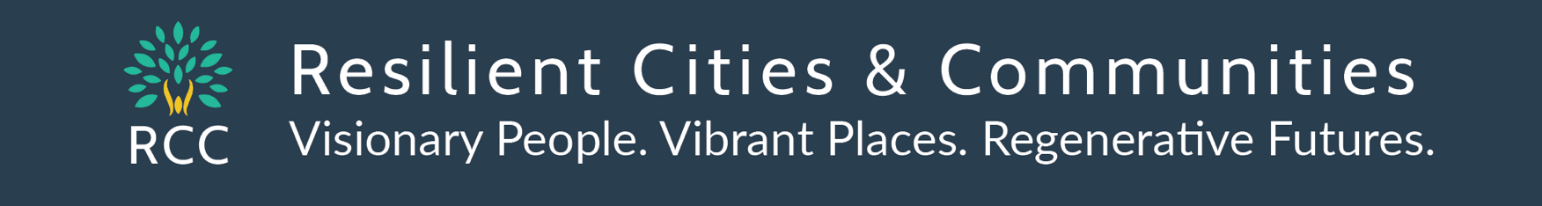 Join our Resilient Cities and Communities Network! https://rccmn.co/the-network/Our Focus - supporting citizens, commissions, cities and counties to work together to achieve our 2030 and 2050 climate goals while building equitable, vital, resilient communities. City Action Teams    RCC supports Citizen Coalitions and City Sustainability Commissions to partner with their City Staff and City Council, to work effectively together, and to set and meet community-wide sustainability, energy, and climate goals. https://rccmn.co/city-action-teams-2/ County Clusters  help advance the work of your city’s commissions & citizen networks and help strengthen city-county collaborative initiatives https://rccmn.co/county-clusters/ Topic Teams Add your expertise to a Topic Team - to support cities and counties in taking high impact actions https://rccmn.co/the-network/topic-teams/ City Teams City Commissions, Staff & Elected Leaders Implementing Climate Action Work PlansCounty Clusters - City teams meeting quarterly by county to support one another’s next steps.Topic Teams - Resource partners supporting cities & counties to implement high impact actions for Buildings, Energy, Green Jobs, Resilience, Transportation and Zero Waste Policy Teams advance state & federal funding and policy solutionsPeer Learning Networks  - connecting through conversations, topic workshops, one on one calls to support one another  https://rccmn.co/peer-learning-networks/City Commission Volunteers         MN BIPOC Local Elected Leaders NetworkCity Council Members & Mayors active with climate solutions – MN Cities Climate CaucusYOUTH Leader Network     Natural Resources/Friends of Parks,  Human Rights CommissionsBecome a RCC Business Partner - Individuals, cities, counties, nonprofits and businesses can join RCC as Annual RCC Network Sponsors/Partners (sliding scale based on organization’s size) Connect and collaborate with cities, counties, nonprofits, agencies & businesses active with our RCC Network Guidestar – Gold Transparency Resilient Cities and Communities - Staff & Board https://rccmn.co/about/Sean Gosiewski, Executive Director, 612 250-0389, sean@rccmn.coMaria Tomczik, Project Coordinator, maria@rccmn.co Board of Directors Leo Ndiaye, RCC President Minneapolis, MN 612-203-1952 leo@rccmn.co leondiaye200@gmail.com  Coordinator, MN BIPOC Local Elected Leaders Network Mia Beste, RCC Vice President (507) 358-7892 mia.m.beste@gmail.com  Nokomis East Neighborhood  Steve Jorissen, Ph.D. RCC Secretary (651) 308-1015 sajorissen@gmail.com  PhD Adjunct Professor of Chemistry at  St Thomas. V.H. Planning Commission,  NE Metro Climate Action  , Ramsey County Cluster  Daniel Katzenberger, RCC Treasurer, 612 327-4210 dan@katzenberger.org  E.P. Sustainability Commission, Huda Ahmed, RCC Board Member  Blaine, MN 952 217-0191 huda@transformational-solutions.com   Founder, Transformational Solutions  LinkedIn Board member, Isuroon, Strong Women, Strong Communities Ian Oundo, RCC Board Member  (952) 607-9784 ian.oundo@gmail.com Coon Rapids, Sustainability Commission  President, Ugandan Association of Minnesota